TERMO DE COMPROMISSO	Eu, _______________________ RG nº __________ CPF nº ______________ residente à rua _____________________, nº________, Setor ____________, telefone: ________________, Goiânia, Goiás, aluno(a) regularmente matriculado(a) no Programa de Pós-Graduação em _____________, nível _________________, da Universidade Federal de Goiás,comprometo-me a:dedicar-me ao curso;fixar residência na localidade onde realizo o curso;apresentar a documentação solicitada para o cadastro: comprovante de residência, termo de compromisso do bolsista, cópia de identidade, CPF, cópia de documento com dados bancários);não acumular bolsa deste programa com rendimentos de vínculo empregatício, com bolsa/auxílio de outro programa da Capes ou de outra agência de fomento ou de organismos nacionais ou internacionais;apresentar à Coordenação deste programa de pós-graduação, relatórios sobre o andamento do meu curso e do meu trabalho final, nos prazos por ela estabelecidos;e declaro que:estou ciente de que a bolsa poderá ser cancelada a qualquer momento, caso meu desempenho não seja considerado satisfatório ou se deixar de atender às exigências estabelecidas pela Comissão de Bolsas e pelas agências de fomento;estou ciente que a infração a qualquer dos ítens deste compromisso implica em suspensão dos benefícios, acarretando a obrigação de restituir à agência de fomento, a importância recebida indevidamente, em valores corrigidos de acordo com a legislação em vigor.Por ser verdade firmamos o presente documento.Goiânia, ____ de ___________ de ________._______________________________________                                                   Assinatura do(a) aluno(a)   _______________________________________Assinatura do Presidente da Comissão Bolsa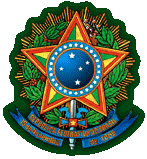 SERVIÇO PÚBLICO FEDERALUNIVERSIDADE FEDERAL DE GOIÁSPROGRAMA DE PÓS-GRADUAÇÃO EM _______________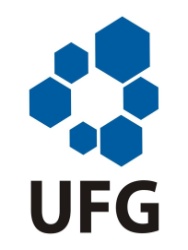 